AUTOSTRADE PER L’ITALIA S.P.A.Società soggetta all’attività di direzione e coordinamento di Atlantia S.p.A.DOMANDA DI MANIFESTAZIONE DI INTERESSEPROCEDURA PER L’AFFIDAMENTO DEL SERVIZIO DI MISURE COMPENSATIVE IN GALLERIA E GESTIONE DELLE EMERGENZE PER LE DIREZIONI DI TRONCO DI GENOVA (DT1), FIRENZE (DT4), CASSINO (DT6), PESCARA (DT7) E UDINE (DT9) CODICE APPALTO n. tender_42533Lotto/i di interesse n. ………………….Domanda di manifestazione d’interesse da invitare alla successiva fase della procedura di affidamento ex art 63 comma 2 lettera c) del D.Lgs. 18 aprile 2016, n. 50 s.m.i. per la stipula di un Accordo Quadro - ai sensi dell’art. 54 comma 3 del Codice concluso con unico Operatore Economico.Spett.leAutostrade per L’Italia S.p.A.Direzione Generale di RomaVia Alberto Bergamini 5000139 RomaIl sottoscritto ...........................................................................................................................Nato il .................................................. a ................................................................................In qualità di ............................................................................................................................Dell’Impresa ...........................................................................................................................Con sede in ...........................................................................................................................C.f. ...........................................................................................................................................P. IVA ..............................................................................................................................Tel ....................................................................... fax ...............................................................indirizzo MAIL ………………………………………………………………………………..indirizzo posta elettronica certificata PEC......................................................................................DICHIARAdi manifestare l’interesse a presentare offerta alla procedura di affidamento in oggetto e che intende partecipare come:          Impresa singolaOppure Capogruppo di RTI/consorzio/GEIE di tipo orizzontale/verticale/misto costituito fra le imprese: ............................................................................................................................................;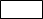 Oppure         Capogruppo di RTI/consorzio/GEIE di tipo orizzontale/verticale/misto da costituirsi fra le imprese: .......................................................................................................;Oppure         Mandante di RTI/consorzio/GEIE di tipo orizzontale/verticale/misto costituito fra le imprese:............................................................................................................................................;Oppure          Mandante di RTI/consorzio/GEIE di tipo orizzontale/verticale/misto da costituirsi fra le imprese: ....................................................;Oppure          Impresa singola avvalendosi della seguente Impresa singola/RTI/consorzio/GEIE ...........................................................................................................................................;Oppure          altro ............................................................................................................................................;DICHIARA ALTRESI’:L’ assenza dei motivi di esclusione dall’art. 80 del D.Lgs 50/2016 s.m.i.;Che l’Impresa è iscritta nel registro delle imprese della Camera di Commercio, Industria, Artigianato e Agricoltura della Provincia di ............................................. per le seguenti attività……….. (inserire descrizione attività che deve essere corrispondente a quella oggetto dell'appalto) precisando gli estremi di iscrizione (numero e data), la forma giuridica nonché i nominativi, le qualifiche, le date di nascita e residenza dei titolari, soci, direttori tecnici soci accomandatari e amministratori muniti di rappresentanza (allega copia sottoscritta digitalmente dal Legale Rappresentante. In caso di RTI una per ogni Impresa). (eventuale) Che l’Impresa è in possesso dei seguenti requisiti: Capacità economica e finanziaria: fatturato globale medio annuo riferito agli ultimi n. 3 esercizi finanziari disponibili, pari ad una volta il valore annuo di ciascun lotto e quindi pari a:-	Lotto 1 (DT1 Genova – Area Est): € 2.919.118,0;-	Lotto 2 (DT1 Genova – Area Ovest): € 2.175.403,0;-	Lotto 3 (DT4 Firenze): € 1.004.185,0;-	Lotto 4 (DT6 Cassino): € 861.522,0;-	Lotto 5 (DT7 Pescara): € 3.958.026,0;-	Lotto 6 (DT9 Udine): € 766.758,0.Capacità tecnica e professionale: esecuzione, negli ultimi tre anni a far data dalla pubblicazione della presente manifestazione d’interesse, di servizi analoghi il cui importo complessivo sia almeno pari al 15% dell’importo di ciascun lotto e precisamente:-	Lotto 1 (DT1 Genova – Area Est): € 875.735,0;-	Lotto 2 (DT1 Genova – Area Ovest): € 652.621,0;-	Lotto 3 (DT4 Firenze): € 301.444,0;-	Lotto 4 (DT6 Cassino): € 258.457,0;-	Lotto 5 (DT7 Pescara): € 1.187.408,0;-	Lotto 6 (DT9 Udine): € 230.028,0.(eventuale, se si partecipa in raggruppamento/consorzio/GEIE) In caso di RTI/consorzio/GEIE) si dichiara che il requisito di cui al punto 3.a) è posseduto da ………………….;(eventuale, se si partecipa in raggruppamento/consorzio/GEIE) In caso di RTI/consorzio/GEIE) si dichiara che il requisito di cui al punto 3.b) è posseduto da ………………. .LUOGO E DATA ………………………………………………………………….Documento informatico firmato digitalmente ai sensi del D.Lgs 82/2005 s.m.i. e norme collegate, il quale sostituisce il documento cartaceo e la firma autografa.N.B.:Tutte le dichiarazioni sostitutive richieste ai fini della partecipazione alla presente indagine di mercato devono essere rilasciate, dal Legale Rappresentante, ai sensi degli artt. 46 e 47 del D.P.R. 28 dicembre 2000, n. 445 e s.m.i. con la sottoscrizione digitale del dichiarante; a tale fine le stesse devono essere corredate dalla copia digitale di un documento di riconoscimento del dichiarante, in corso di validità; è sufficiente una sola copia del documento di riconoscimento anche in presenza di più dichiarazioni su più documenti distinti.In caso di RTI costituiti o Consorzio, a pena d’esclusione, la domanda di partecipazione dovrà essere sottoscritta dal legale rappresentante dell’impresa mandataria in nome e per conto di tutti i soggetti componenti e in caso di Consorzio dal legale rappresentante. In caso di RTI non costituiti, a pena di esclusione, la domanda di partecipazione dovrà essere compilata e sottoscritta dai legali rappresentanti di tutte le imprese raggruppande, con l’indicazione della impresa mandataria e della impresa/e mandante/i